Příloha č.: 1 k materiálu č.: 10/18Počet stran přílohy:6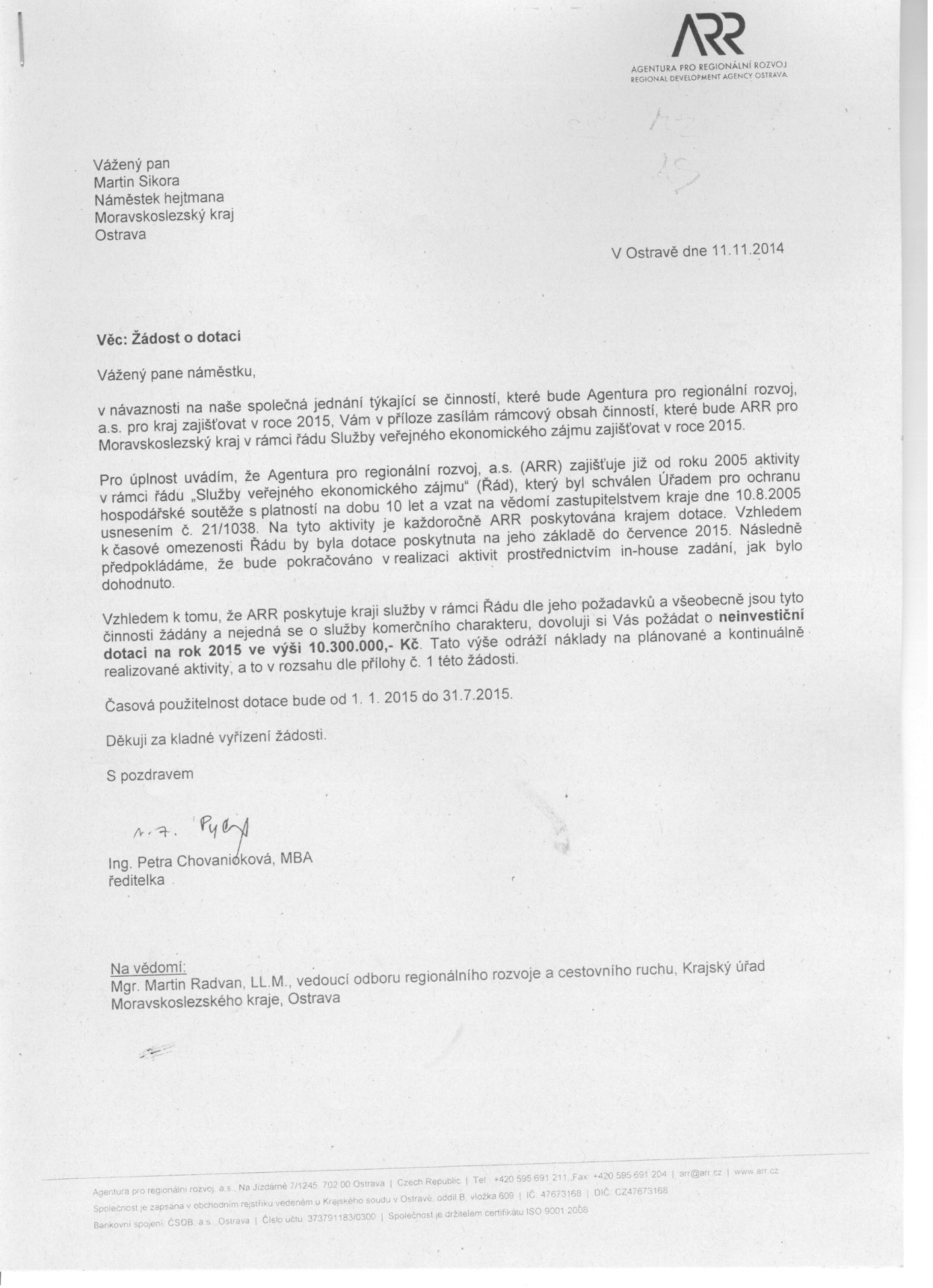 rámcový obsah činností ARR v rámci řádu Služby veřejného ekonomického zájmu pro rok 2015V roce 2015 bude ARR zajišťovat pro Moravskoslezský kraj (MSK) činnosti dané řádem „Služby veřejného ekonomického zájmu“ (ŘSVEZ), které jsou dle čl. 3 ŘSVEZ soustředěny do čtyř definovaných oblastí:Rozvoj podnikatelských nemovitostí v Moravskoslezském krajiPodpora investičních příležitostí v Moravskoslezském krajiPodpora podnikání, zejména malého a středního, v Moravskoslezském krajiVytváření podmínek pro využívání fondů Evropské unieRozvoj podnikatelských nemovitostí v Moravskoslezském kraji (MSK)	Správa, rozšiřování internetového databázového portálu brownfields MSK a národní databáze brownfields. Pasportizace území.Správa, rozšiřování internetového databázového portálu zahrnující významné rozvojové plochy v kraji. Informační a vzdělávací aktivity o problematice brownfields.Podpora rozvoje podnikatelských nemovitostí v kraji, soustavná práce s vlastníky.Aktualizace studie brownfields, vyhodnocení.Podpora iniciativ v oblasti brownfields (technické a odborné zázemí).Alokované personální kapacity: 2,7 člověkorok. Podpora investičních příležitostí v Moravskoslezském krajiSlužby pro zájemce – investory. Nabídka volných nemovitostí, informace o investičním prostředí, aktualizace nabídek a stavu obsazenosti nemovitostí v kraji, prezentace nabídky investorům, aktivní komunikace a spolupráce s investory, poradenství, poskytování informací, materiálů. Analýzy a studie. Prezentace rozvojových aktivit a podnikatelských možností v kraji pro zahraniční zastoupení hospodářských komor, zastoupení a velvyslanectví a jiné relevantní subjekty dle jejich zájmu.Správa, aktualizace a rozšiřování webové sekce Podnikatel, webové sekce Investor. Zlepšování image Moravskoslezského kraje ve vztahu k investorům;  administrace programu Společný program Moravskoslezského kraje a Ministerstva životního prostření na podporu výměny stávajících ručně plněných kotlů na tuhá paliva za nové nízkoemisní automatické kotle na uhlí, biomasu nebo uhlí a biomasu v Moravskoslezském kraji.Zlepšování image Moravskoslezského kraje ve vztahu k investorům. Informační a marketingová podpora investičních a podnikatelských možností v kraji. Informační a marketingová podpora investičních a podnikatelských možností v kraji. Informační bulletin ARR (ARR News) vč. grafiky a tisku. Medializace podpůrných rozvojových aktivit ARR a kraje (příprava a vydávání tiskových zpráv, prezentační tiskoviny vč. grafiky a tisku). Workshopy a kulaté stoly, konference pro podporu investičních příležitostí v kraji.Alokované personální kapacity: 4,6 člověkoroků. Podpora podnikání, zejména malého a středního v MskInformační a marketingová podpora expanze podnikatelských aktivit vně kraje/ČR.Příprava/realizace (včetně spolufinancování) projektů ve prospěch kraje. Podpora klastrových iniciativ.Správa, aktualizace a rozšiřování webového portálu RIS. Aktivity k podpoře malého a středního podnikání, rozvoj regionálního inovačního systému.  Platformy, poradenství, networking, konzultace, iniciace spolupráce a společných projektů. Informační servis. Iniciace a příprava dotačních programů na podporu podnikání a inovací, hodnocení efektivity a vhodnosti stávajících programů. Podpora vzniku start-up firem, podpora aktivit podnikatelských inkubátorů a VTP. Iinovační cesty do partnerských regionů s cílem přenosu zkušeností. Inovační presstripy. Marketing inovací. Aktivity podporující růst počtu kvalifikovaných technických a řemeslných pracovníků v kraji. Workshopy, semináře, kulaté stoly, konference pro podporu rozvoje podnikání a inovací.Alokované personální kapacity: 4,6 člověkoroků. Vytváření podmínek pro využívání fondů Evropské unieAktivity pro zvyšování absorpční schopnosti subjektů v kraji, analýzy čerpání, konzultace, údržba a aktualizace webových stránek s touto tématikou. Podpůrné aktivity k podpoře využívání fondů EU. Monitoring realizace Strategie rozvoje Moravskoslezského kraje, aktivity ve prospěch Strategické expertní skupiny.Monitoring, aktualizace, realizace Regionální inovační strategie Moravskoslezského kraje, aktivity ve prospěch Rady pro inovace a jejích platforem, včetně její propagace. Aktualizace a rozvoj Observatoře konkurenceschopnosti.Workshopy, semináře, kulaté stoly, konference pro podporu efektivního využívání fondů EU.Alokované personální kapacity: 4,6 člověkoroků. Ekonomické podklady dle řádu "Služby veřejného ekonomického zájmu“ pro služby poskytované společností ARR ze dne , oddílu II. – Ekonomické podmínky provozu služby, článku 9, který rada kraje usnesením č. 21/1038 ze dne  vzala na vědomí:* pozn.: skutečné náklady jsou vyčísleny ke dni 16.5.2014, tj. ke dni projednání zprávy auditora o ověření účetní závěrkyPředpokládaná roční výše kompenzace za konkretizované služby v r. 2015:Uznatelné náklady Skutečné náklady společnosti ke dni 31. 12. 2013*:27.134.750,40KčSkutečné náklady společnosti ke dni 31.12.2013 po odečtu subdodávek:25.676.081,60KčPřepočtený stav ke dni 31. 12. 2013:23,79pracovníkaNáklady na člověkorok:1 079 280,44KčNáklady na člověka po dobu realizace smlouvy, tj. 7 měsíců:629 580,26KčPočet pracovních dnů v roce 2013 včetně placených svátků:261dnůNáklady na člověkoden:4 135,17KčSlužbaPočet člověkorokůKompenzace/Celkem kompenzace za rokCelkem kompenzace za 7 měsícůCelkem kompenzace za 7 měsícůCelkem kompenzace za 7 měsícůSlužbaPočet člověkoroků1 člrokCelkem kompenzace za rokCelkem kompenzace za 7 měsícůCelkem kompenzace za 7 měsícůCelkem kompenzace za 7 měsícůad 1)2,71 079 2802 914 0561 699 8661 699 8661 699 866ad 2)4,61 079 2804 964 6882 896 0682 896 0682 896 068ad 3)4,61 079 2804 964 6882 896 0682 896 0682 896 068Mezisoučet xxx7 492 0027 492 0027 492 002SlužbaPočet člověkodnů**Kompenzace/Celkem kompenzace za rokCelkem kompenzace za 7 měsícůCelkem kompenzace za 7 měsícůCelkem kompenzace za 7 měsícůSlužbaPočet člověkodnů**1 čldenCelkem kompenzace za rokCelkem kompenzace za 7 měsícůCelkem kompenzace za 7 měsícůCelkem kompenzace za 7 měsícůad 4)699,24 1352 891 1922 891 1922 891 1922 891 192Mezisoučetxxx2 891 1922 891 1922 891 192** pozn.:  699,2 člověkodnů na období 7 měsíců, tj. 4,6 člověků na období 7 měsíců** pozn.:  699,2 člověkodnů na období 7 měsíců, tj. 4,6 člověků na období 7 měsíců** pozn.:  699,2 člověkodnů na období 7 měsíců, tj. 4,6 člověků na období 7 měsíců** pozn.:  699,2 člověkodnů na období 7 měsíců, tj. 4,6 člověků na období 7 měsíců** pozn.:  699,2 člověkodnů na období 7 měsíců, tj. 4,6 člověků na období 7 měsíců10 381 194 KčCelkem kompenzace člověkoroků               16,5Celkem kompenzace člověkoroků               16,510 381 194 KčVýše požadované dotaceVýše požadované dotace     10 300 000 Kč  1.1   Spotřeba materiálu1.1.1 Spotřeba základního materiálu 1.1.2 Spotřeba kancelářských potřeb1.1.3 Knihy, časopisy, odborné texty, učebnice1.1.4 Spotřeba PHM1.1.5 Drobný dlouhohodobý hmotný majetek